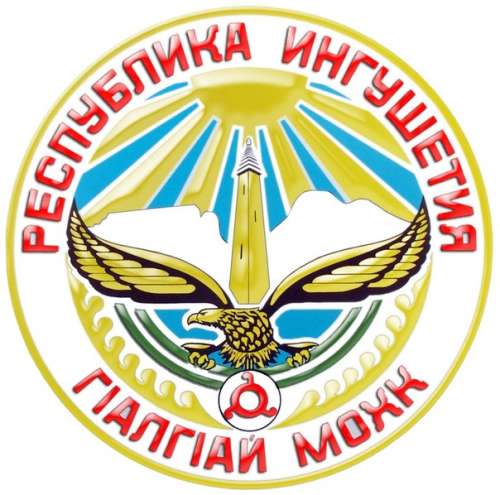 СодержаниеОтчето деятельности Контрольно-счетной палатыРеспублики Ингушетия за 2015 годНастоящий отчет о деятельности Контрольно-счетной палаты Республики Ингушетия за 2014 год подготовлен в соответствии со статьей 21 Закона Республики Ингушетия «О Контрольно-счетной палате Республики Ингушетия» № 27-РЗ от 28 сентября 2011 г. и рассмотрен на заседании Коллегии Контрольно-счетной палаты РИ 18 марта 2016 года.Основные результаты деятельностиПолномочия Контрольно-счетной палаты РИ определены Бюджетным кодексом Российской Федерации, Федеральным законом от 07.02.2011 г. № 6-ФЗ «Об общих принципах организации и деятельности контрольно-счетных органов субъектов Российской Федерации и муниципальных образований», Законом Республики Ингушетия «О Контрольно-счетной палате Республики Ингушетия».В целях реализации установленных полномочий КСП РИ в 2015 году осуществляла контрольную, экспертно-аналитическую и организационно-информационную виды деятельности на основе утвержденного годового плана, сформированного, исходя из необходимости обеспечения всестороннего системного контроля за формированием и исполнением республиканского бюджета, с учетом поручений и рекомендаций Народного Собрания РИ, обращений правоохранительных и надзорных органов республики.Основными направлениями экспертно-аналитической деятельности стали экспертиза проектов законов Республики Ингушетия, касающихся республиканского бюджета и бюджета Территориального фонда обязательного медицинского страхования РИ, а также экспертиза проектов республиканских законов об их исполнении.В рамках контрольной деятельности проводились ревизионные мероприятия, в процессе которых особое внимание уделялось целевому и эффективному использованию бюджетных средств, результативному выполнению функций органами государственной власти, органами местного самоуправления по управлению и распоряжению имуществом, вопросам соблюдения законодательства при осуществлении закупок для государственных и муниципальных нужд.Результаты контрольных и экспертно-аналитических мероприятий рассматривались на заседаниях Коллегии Контрольно-счетной палаты.Отчеты по результатам контрольных мероприятий направлялись в Главе Республики Ингушетия и Народное Собрание РИ.Палатой осуществлялся контроль за исполнением представлений, направленных по результатам ранее проведенных проверок. Выводы, предложения и рекомендации КСП РИ учтены в ходе устранения выявленных нарушений и недостатков всеми объектами контрольной и экспертно-аналитической деятельности. Информация о принятых мерах представлена в Контрольно-счетную палату в установленные сроки.Реализуя заключенные соглашения, Палата в отчетном периоде продолжила взаимодействие с правоохранительными и надзорными органами Республики Ингушетия, как в рамках проведения совместных мероприятий или участия специалистов Контрольно-счётной палаты в мероприятиях, осуществляемых правоохранительными органами, так и путём предоставления материалов контрольных и экспертно-аналитических мероприятий для принятия правоохранительными органами соответствующих мер.В целях методического обеспечения деятельности КСП РИ совершенствовалась система стандартов: актуализировались утвержденные и разрабатывались новые. В 2015 году Палатой республики утверждены стандарты «Контроль реализации результатов контрольных и экспертно-аналитических мероприятий» и «Производство по делам об административных правонарушениях».В прошедшем году осуществлялись мероприятия в рамках ежегодного плана антикоррупционных мер, направленных на выявление и устранение причин и условий, способствующих возникновению коррупции и конфликта интересов на гражданской службе, усиление индивидуальной работы с каждым гражданским служащим, повышение ответственности руководителей структурных подразделений за состояние этой работы.В течение отчетного года Председатель, заместитель Председателя и аудиторы КСП РИ принимали активное участие в работе Народного Собрания РИ, в заседаниях его постоянных комитетов, а также Правительства РИ и Совета Безопасности РИ.Для повышения эффективности внешнего финансового контроля продолжалось сотрудничество Контрольно-счетной палаты РИ со Счетной палатой РФ, контрольно-счетными органами других регионов и муниципальных образований. В истекшем году представители Палаты принимали участие в работе 8 совещаний, заседаний, круглых столов, форумов, проведенных Счетной палатой Российской Федерации и Советом контрольно-счетных органов по актуальным вопросам организации и осуществления государственного финансового контроля.Реализация принципа гласности и открытости в деятельности Контрольно-счетной палаты осуществлялась посредством представления деятельности Палаты и ее итогов на официальном сайте в информационно-телекоммуникационной сети Интернет. Кроме того, в течение 2015 года подготовлено и выпущено два номера информационного бюллетеня – официального издания Палаты, содержащего основные результаты деятельности органа внешнего финансового контроля республики.В отчетном году профессиональная деятельность ряда работников КСП РИ получила высокую оценку. Так, 2 должностным лицам присвоено звание «заслуженный экономист РИ», 3 специалиста получили Почетные грамоты Главы республики, 2 человека отмечены Почетными грамотами Народного Собрания РИ.В истекшем году в руководящем составе Контрольно-счетной палаты РИ произошли кадровые изменения. В конце декабря 2015 года Народным Собранием РИ, по представлению Председателя КСП РИ, на должности заместителя Председателя и аудитора Палаты назначены Арапиев Я.Д. и Торшхоев А.О., которые ранее замещали должности аудитора и руководителя Аппарата Контрольно-счетной палаты РИ.Экспертно-аналитическая деятельностьЭкспертно-аналитическая деятельность КСП РИ направлена, прежде всего, на выявление возможностей пополнения доходов республиканского бюджета и устранение имеющихся недостатков в расходной части бюджета.Реализуя задачи и функции, определенные действующим законодательством, Палата в 2015 году осуществляла контроль за исполнением республиканского бюджета и бюджета территориального фонда обязательного медицинского страхования, проводила финансово-экономическую экспертизу проектов законов и иных нормативных правовых актов Республики Ингушетии.В 2015 году Контрольно-счетной палатой проведено 8 экспертно-аналитических мероприятий.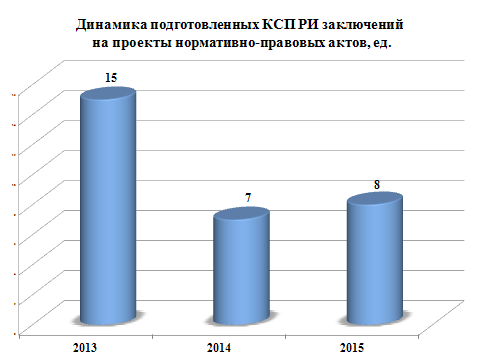 	В рамках предварительного контроля проводилась экспертиза проекта закона Республики Ингушетия «О республиканском бюджете на 2016 год». В процессе экспертно-аналитического исследования законопроекта проанализированы основные характеристики бюджета, распределение расходов по разделам классификации расходов бюджетной системы Российской Федерации, соответствие требованиям Бюджетного кодекса РФ, федеральному и республиканскому законодательству.	В заключении к проекту бюджета в числе замечаний Палатой отмечено, что:в составе представленных с законопроектом документов отсутствует прогноз социально-экономического развития Республики Ингушетия, который, согласно статьи 172 БК РФ, является основным документом при составлении проекта бюджета;в нарушение статьи 92.1 БК РФ, устанавливающей ограничения объемов дефицита регионального бюджета в размере 10% от общего годового объема доходов бюджета субъекта без учета утвержденного объема безвозмездных поступлений, прогнозируемый объем дефицита бюджета республики на 2016 год превышает установленные пределы в 5,9 раза;в нарушение статьи 130 БК РФ и Федерального закона от 9.04.2009 г. № 58-ФЗ, государственный долг на 1 января 2017 года, образуемый за счет кредитов от кредитных организаций в валюте РФ, согласно проекту закона превысит установленные ограничения в 1,7 раза;в нарушение статьи 172 БК РФ, предусмотренные Законопроектом объемы бюджетного финансирования принятых и действующих государственных программ Республики Ингушетия, значительно ниже объемов, утвержденных в самих государственных программах на 2016 год. Как следствие, недофинансирование мероприятий государственных программ негативно отразится на результативности и эффективности расходования бюджетных средств.	В соответствии с Законом Республики Ингушетия «О Контрольно-счетной палате Республики Ингушетия» КСП РИ осуществлялся текущий контроль за ходом исполнения республиканского бюджета.	В 2015 году Палатой подготовлена и представлена в Народное Собрание Республики Ингушетия информация об исполнении республиканского бюджета за первый квартал, первое полугодие и девять месяцев 2015 года, уделив особое внимание вопросу полноты поступлений, соответствия фактического расходования бюджетных средств законодательно утвержденным показателям.В своих заключениях Контрольно-счетная палата акцентировала внимание на то, что, в связи с сохраняющейся тенденцией значительного недофинансирования расходной части республиканского бюджета, Министерству финансов РИ и главным распорядителям средств республиканского бюджета необходимо принять исчерпывающие меры по обеспечению равномерного финансирования бюджетополучателей в течение каждого квартала текущего финансового года.Основными мероприятиями последующего контроля в рамках экспертно-аналитического направления в 2015 году стали подготовка заключений на отчеты об исполнении республиканского бюджета и бюджета фонда обязательного медицинского страхования за 2014 год.Анализируя итоги исполнения бюджета за 2014 год, используя при этом материалы проведенных контрольных мероприятий, результаты внешних проверок годовой бюджетной отчетности исполнения республиканского бюджета, проведенных у главных администраторов бюджетных средств, Контрольно-счетная палата отметила, что допущено недофинансирование как доходной, так и расходной части республиканского бюджета (на 18,3 % и 21,0 % соответственно).По результатам экспертизы Правительству РИ предложено	 обеспечить должный контроль за формированием, внесением изменений и дополнений, а также исполнением республиканского бюджета в строгом соответствии с требованиями Бюджетного кодекса РФ, а также Закона Республики Ингушетия «О бюджетном процессе в Республике Ингушетия» №40-РЗ от 31.12.2008 г.Контрольно-ревизионная деятельностьВ 2015 году контрольно-ревизионная деятельность Палаты осуществлялась в соответствии с утвержденным годовым планом работы и была направлена на обеспечение действенности, эффективности и результативности внешнего государственного финансового контроля. При планировании и проведении контрольных мероприятий КСП РИ стремилась охватить максимально широкий круг вопросов соблюдения бюджетного законодательства в процессе исполнения республиканского бюджета. В отчетном периоде проверками были охвачены наиболее социально-значимые вопросы, актуальные сферы экономики республики и региональных финансов.В истекшем году Контрольно-счетной палатой Республики Ингушетия проведено 21 контрольное мероприятие (95,5 % к уровню 2014 года). При этом, 2 проверки проведены совместно с надзорными и правоохранительными органами в рамках заключенных соглашений о взаимодействии.В 2015 году объектами контрольных мероприятий стали 62 учреждения и организации республики. При проведении контрольных мероприятий проверено бюджетных средств на общую сумму 14,1 млрд. рублей, что в 2,0 раза превышает уровень предыдущего года.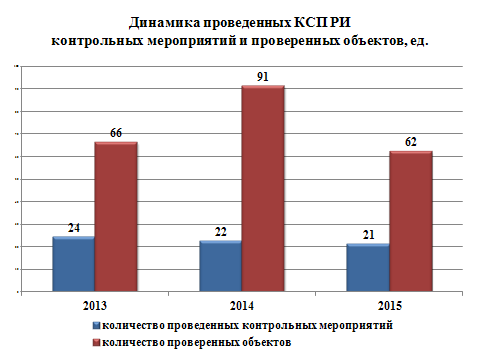 Вопросы соблюдения установленного порядка распоряжения и управления республиканским имуществом рассматривались КСП РИ в Министерстве имущественных и земельных отношений Республики Ингушетия (пункт 2.1 плана работы КСП РИ).По итогам проверки целевого и эффективного использования бюджетных средств, выделенных в 2013-2014 годах Минимуществу РИ, установлено следующее.В результате ненадлежащего исполнения должностными лицами министерства своих полномочий, в бюджет республики недопоступило доходов на общую сумму 156 962,4 тыс. руб., в том числе:•	Минимуществом РИ не приняты меры по обеспечению соблюдения покупателями условий договоров купли-продажи недвижимого имущества (кирпичного завода и ГУП «Гостиница Асса») по оплате установленных графиком обязательств в размере 135 630,8 тыс. руб., из них штрафные санкции (пеня) за несвоевременную оплату - 1 183,8 тыс. руб.;•	в связи с непринятием мер по своевременной оплате за реализованный предприятиями и учреждениями РИ автотранспорт, республиканским бюджетом недополучены доходы на сумму 310,1 тыс. руб.;•	из-за допущенной задолженности за сдачу в аренду земельных участков, в бюджет республики недопоступило неналоговых доходов с учетом начисленных пени за несвоевременное погашение арендаторами платежей, администрируемых Минимуществом РИ, в размере 20 530,0 тыс. руб.;•	за сдачу в аренду помещений по заключенным договорам республиканским бюджетом недополучено доходов в сумме 426,5 тыс. руб., в том числе: основной долг - 84,2 тыс. руб., начисленная пеня - 342,3 тыс. руб.;•	в бюджет республики недопоступили доходы от перечисления части прибыли, остающейся после уплаты налогов и иных обязательных платежей государственных унитарных предприятий в размере 65,0 тыс. руб.Более того, с нарушениями бюджетного и иного законодательства РФ и РИ использовано 123 297,4 тыс. руб., в том числе:•	в нарушение статьи 242 БК РФ, неиспользованные остатки бюджетных средств в общей сумме 757,5 тыс. руб. в конце финансового года не перечислены на единый счёт бюджета;•	в нарушение статьи 9 Федерального закона от 06.12.2011 г. № 402-ФЗ, при перечислении ОАО «Аэропорт «Магас» субсидий в сумме 121 689,5 тыс. руб., в заявках на кассовый расход в разделе 2 «Реквизиты документа-основания» указан Закон РИ «О республиканском бюджете на 2013 год и плановый период 2014 и 2015 годов» от 24.12.2012 г. № 43-РЗ, который не служит основанием для осуществления кассового расхода вышеуказанных средств;•	в нарушение требований статьи 18 ТК РФ, Минимуществом РИ заключены 12 служебных контрактов сверх штатной численности министерства и начислена заработная плата в сумме 850,4 тыс. руб.Как показала ревизия, в нарушение пункта 10 Постановления Правительства РФ «Об особенностях направления работников в служебные командировки» от 13.10.2008 г. № 749, Минимуществом РИ при направлении работников в командировку не перечислялись на лицевые счета авансом денежные средства на покрытие командировочных расходов. В результате, по состоянию на 01.01.2015 г., образовалась кредиторская задолженность в размере 11,9 тыс. рублей.В ходе контрольного мероприятия сотрудниками Палаты установлена недостача автомашины «Волга» ГАЗ-3110 на сумму 202,2 тыс. руб., которая числится в угоне.Кроме того, при проведении проверки в Минимуществе РИ специалистами Палаты выявлены нефинансовые нарушения в сфере государственных закупок, а также порядка заполнения путевых листов.В рамках контроля средств, направленных на финансирование расходов на общегосударственные вопросы, проведена плановая ревизия целевого и эффективного использования средств республиканского бюджета, выделенных Управлению по организации деятельности мировых судей Республики Ингушетия в 2013 и 2014 гг.В ходе контрольного мероприятия, при проверке договоров аренды на предмет правильности определения стоимости арендной платы для размещения судебных участков, по 19 договорам установлены нарушения требований Постановлений Правительства РИ № 29 от 30.12.2002 г., № 98 от 15.06.2007 г., № 219 от 16.10.2013 г. в части завышения арендных платежей. В результате, республиканскому бюджету нанесен ущерб на сумму 10 472,9 тыс. рублей.	Помимо этого, сотрудниками Палаты выявлены случаи использования бюджетных средств с нарушениями бюджетного и иного законодательства РФ и РИ на общую сумму 365,1 тыс. рублей, в том числе:без соблюдения установленных требований начальнику Управления (приказом начальника Управления без согласования с работодателем)  неправомерно начислена и выплачена премия в размере 11,9 тыс. рублей. В ходе проведения ревизии указанные денежные средства внесены в кассу Управления;в превышение предусмотренных Законом о республиканском бюджете лимитов, образована кредиторская задолженность в сумме 251,2 тыс. рублей;в нарушение подпункта 14 пункта 2 статьи 55 Федерального закона от 21.07.2005 г. № 94-ФЗ «О размещении заказов на поставки товаров, выполнение работ, оказание услуг для государственных и муниципальных нужд» (далее – Федеральный закон № 94-ФЗ), заключены 2 договора на приобретение одноимённых товаров (маркированные конверты) на сумму, превышающую предельный размер расчётов наличными деньгами между юридическими лицами - 102,0 тыс. рублей.Также Управлением допущено нецелевое использование бюджетных средств в размере 239,8 тыс. рублей.В ходе ревизии целевого и эффективного использования бюджетных средств, выделенных в 2013-2014 годах Постоянному представительству Республики Ингушетия при Президенте Российской Федерации (пункт 2.6. плана работы КСП РИ), установлено следующее.Неэффективное использование бюджетных средств составило 1 485,1 тыс. рублей, в том числе:неиспользованный остаток денежных средств на конец года составил 1 243,1 тыс. рублей;оплачены пени и штрафы за несвоевременную уплату обязательных платежей в сумме 242,0 тыс. рублей.С нарушением бюджетного и другого законодательства РФ и РИ израсходовано 1 356,8 тыс. рублей, в том числе:в нарушение Федерального закона № 94-ФЗ, без проведения аукционов (торгов) заключены контракты на общую сумму 1 199,9 тыс. руб.;в нарушение пункта 2 Порядка ведения кассовых операций, утвержденного ЦБ РФ от 12.10.2011 г. № 373, установлены факты накопления наличных денег в кассе учреждения сверх установленного лимита остатка наличных денег на общую сумму 156,9 тыс. рублей.По нецелевому назначению израсходовано 251,8 тыс. рублей, из них на погашение несанкционированной кредиторской задолженности направлено 243,5 тыс. рублей.Более того, в ходе контрольного мероприятия сотрудниками Палаты отмечено, что в 2013 году ведение бухгалтерского учета на проверяемом объекте было крайне запущено, по данному факту составлен соответствующий акт.Плановая ревизия целевого и эффективного использования бюджетных средств, выделенных Избирательной комиссии Республики Ингушетия в 2013-2014 гг., показала, что с нарушением федерального и регионального законодательства использовано 2 746,6 тыс. рублей, в том числе:в нарушение части 3 статьи 219 БК РФ, ведомством до доведения утвержденных лимитов приняты на себя бюджетные обязательства (заключены государственные контракты с ООО ЧОО «Соболь» на оказание услуг по круглосуточной охране) в сумме 2635,8 тыс. рублей;в нарушение статей 24, 93 Федерального закона от 5.04.2013 г. № 44-ФЗ «О контрактной системе в сфере закупок товаров, работ, услуг для обеспечения государственных и муниципальных нужд»(далее - Федеральный закон № 44-ФЗ), без проведения конкурсных процедур, заключен договор купли-продажи горюче-смазочных материалов на общую сумму 110,8 тыс. рублей.Незначительные нарушения выявлены в ходе ревизии целевого и эффективного использования бюджетных средств, выделенных Государственной архивной службе Республики Ингушетия в 2013, 2014 годах (пункт 2.12. плана работы КСП РИ).Учреждением по нецелевому назначению израсходовано 231,4 тыс. рублей.Кроме того, допущены нарушения, связанные с несоблюдением ведомством требований законодательства, нормативных актов федерального и республиканского уровней в финансово-бюджетной сфере, на сумму 133,5 тыс. рублей, в том числе:статей 22, 191 ТК РФ и Указа Главы РИ от 16.11.2012 г. № 223«О порядке премирования, установления надбавок к должностным окладам и оказания материальной помощи некоторым должностным лицам Республики Ингушетия», без согласования с работодателем, заместителю руководителя Архивной службы начислена премия и оказана материальная помощь на общую сумму 60,6 тыс. рублей;статьи 26 Закона РИ от 03.12.2013 г. № 49-РЗ «О республиканском бюджете на 2014 год и на плановый период 2015 и 2016 годов», в ряде договоров предусмотрены авансовые платежи, превышающие установленные размеры (не более 30 % от суммы договора), на общую сумму 72,9 тыс. рублей.Проверкой установлено, что республиканскому бюджету нанесен ущерб на сумму 125,0 тыс. рублей, в том числе в результате:оплаты административного штрафа за нарушение норм трудового законодательства - в размере 30,0 тыс. рублей;оплаты штрафов и пеней за неперечисление страховых взносов в установленный срок – в размере 12,4 тыс. рублей;оплаты пени из-за несвоевременного погашения налоговых платежей –в размере 18,4 тыс. рублей;списания, в нарушение Распоряжения Минтранса России от 14.03.2008 г. № AM-23-р, горюче-смазочных материалов сверх установленных нормативов на общую сумму 64,2 тыс. рублей.В отчетном периоде в Министерстве по внешним связям, национальной политике, печати и информации РИ проведена плановая ревизия целевого и эффективного использования бюджетных средств, выделенных в 2015 году на реализацию подпрограммы «Духовно-нравственное воспитание населения» госпрограммы РИ «Укрепление межнациональных отношений и развитие национальной политики (2014-2016 годы)».В ходе контрольного мероприятия сотрудниками Палаты выявлено использование Миннацем Ингушетии бюджетных средств с нарушением бюджетного и иного законодательства РФ и РИ на сумму 3 570,6 тыс. рублей. Так, Муфтияту республики Миннацем РИ необоснованно оплачены работы, осуществленные за 2 месяца до заключения государственного контракта.Более того, при отсутствии в оправдательных документах (в актах выполненных работ) информации о реализации предусмотренных государственным контрактом мероприятий по повышению уровня духовно-нравственного и гражданского сознания молодежи в ВУЗах России, Министерством неправомерно перечислены Муфтияту РИ средства в размере 1 360,0 тыс. рублей.В ходе ревизии выявлены нефинансовые нарушения. В частности, в нарушение пункта 3 статьи 94 Федерального закона № 44-ФЗ, Миннацем оплата услуг произведена, без проведения обязательной экспертизы на предмет соответствия оказанных услуг условиям государственного контракта.Вопросы в сфере развития агропромышленного комплекса проверялись Контрольно-счетной палатой в Министерстве сельского хозяйства и продовольствия и Ветеринарном управлении республики.Как показала плановая ревизия целевого и эффективного использования бюджетных средств, выделенных в 2013, 2014 годах Министерству сельского хозяйства и продовольствия РИ, по нецелевому назначению использовано 1 588,5 тыс. рублей, в том числе в результате:частичной оплаты кредиторской задолженности по авансовым отчетам за предыдущие годы за счет средств, предусмотренных для финансирования обязательств 2013 и 2014 годов – 1 289,3 тыс. рублей;перечисления ГУП «Вежарий» субсидий на приобретение горюче-смазочных материалов за счет средств, предусмотренных на приобретение семян - 250,0 тыс. рублей;оплаты расходов по заработной плате, а также прочих работ и услуг за счет средств, полученных в кассу для осуществления выплат по больничным листам - 49,2 тыс. рублей.По итогам проверки выявлено, что Минсельхозом РИ, в нарушение статьи 34 БК РФ, неэффективно израсходовано 48 474,8 тыс. рублей, в том числе:бюджетные средства в размере 9 928,9 тыс. рублей не освоены и находились в остатках (на лицевом счете главного распорядителя бюджетных средств – 2 877,5 тыс. рублей, на счете получателя бюджетных средств – 7 051,4 тыс. рублей);оплаченные субсидии на возмещение части затрат сельскохозяйственным товаропроизводителям на уплату страховой премии в размере 38 545,9 тыс. рублей, Министерством уведомлениями от 27 января 2015 года отозваны и находятся в остатках, в связи с неверным указанием реквизитов.Более того, с нарушениями бюджетного и иного законодательства использовано 86 845,2 тыс. рублей, в том числе:в нарушение статьи 38.1 БК РФ, на погашение задолженности 15-ти ГУПов по лизинговым платежам за сельхозтехнику, на расчетный счет ООО «Ингторг-Лизинг», не включенному в перечень подведомственных Министерству учреждений, минуя счета подведомственных ГУПов, перечислены бюджетные средства на сумму 46 140,0 тыс. рублей;в нарушение Федерального закона № 94-ФЗ, без соблюдения обязательных процедур проведения конкурсов (торгов) заключены 3 государственных контракта на общую сумму 36 834,0 тыс. рублей;в нарушение статьи 15 ТК РФ, в 2014 году заключены гражданско-правовые договоры, фактически регулирующие трудовые отношения между работником и работодателем, по которым произведена оплата на сумму 432,2 тыс. рублей;в нарушение статей 162, 219 БК РФ, в результате принятия обязательств сверх доведенных лимитов, кредиторская задолженность по авансовым отчетам, по состоянию на 01.01.2015 г. составила 2 040,1 тыс. рублей;в нарушение пункта 6.3 Указаний Банка России от 11.03.2001 г. №3210-У, в результате неизрасходованных и своевременно невозвращенных авансов, выданных в связи со служебными командировками, дебиторская задолженность на 1 января 2015 года составила 443,7 тыс. рублей;вследствие неосуществления перерасчета и удержания денежных средств за неиспользованную часть отпуска и выплаты заработной платы сотрудникам, отозванным из отпуска – 205,2 тыс. рублей;в нарушение статьи 9 Федерального закона № 402-ФЗ и письма Росстата «О путевых листах» №ИУ-09-22/257 от 03.02.2005 г., бухгалтерией Министерства приняты к учету неоформленные должным образом путевые листы, где не отражены измерители хозяйственных операций (каждый маршрут поездки, время выезда и возвращения, а также пройденного пути в километрах). В результате, без должного обоснования Министерством приняты к учету путевые листы и списаны ГСМ в объеме 25 000 л на общую сумму 750,0 тыс. рублей.Одновременно выявлено завышение стоимости выполненных строительно-монтажных работ на сумму 755,8 тыс. рублей, в том числе в результате неправомерного включения в акты выполненных работ затрат:на страхование при отсутствии соответствующих оправдательных документов, подтверждающих факт страхования – 617,8 тыс. рублей;на осуществление технического надзора (функции по техническому надзору и приемке выполненных строительно-монтажных работ по объектам Министерства выполнялись штатным работником МСХиП РИ) – 138,0 тыс. рублей.В числе нарушений нефинансового характера следует отметить ведение строительно-монтажных работ на 7 объектах без наличия соответствующего разрешения на строительство, что противоречит статьи 51 Градостроительного кодекса РФ, а также искажение бухгалтерского учета и отчетности вследствие не отражения в балансе суммы кредиторской и дебиторской задолженности. Помимо этого, сотрудниками Палаты выявлены отдельные нарушения, допущенные Министерством при ведении бухгалтерского учета.	По итогам проверки целевого и эффективного использования бюджетных средств, выделенных Ветеринарному управлению Республики Ингушетия в 2014 году (пункт 2.7 плана работы КСП РИ), выявлено нецелевое использование бюджетных средств на общую сумму 122,9 тыс. рублей, в том числе:увеличены расходы по одним кодам бюджетной классификации за счет сокращения расходов по другим на сумму 2,3 тыс. рублей;произведена частичная оплата кредиторской задолженности за 2013 год за счет средств, предусмотренных для финансирования обязательств 2014 финансового года, на сумму 120,6 тыс. рублей.С нарушением бюджетного и иного законодательства использовано 41 427,6 тыс. рублей, в том числе:в нарушение статьи 9 Федерального закона от 6.12.2011 г. № 402-ФЗ, пунктов 9 и 10 Инструкции № 157н от 01.12.2010 г., письма Росстата № ИУ-09-22/257 от 03.02.2005 г., без достаточного обоснования произведено списание горюче-смазочных материалов на общую сумму 275,5 тыс. рублей по принятым к учету и неоформленным должным образом путевым листам;в нарушение статьи 126 ТК РФ, отозванным из отпуска работникам ГБУ «Республиканская ветеринарная лаборатория» начислена и выплачена заработная плата, без удержания денежных средств за неиспользованную часть отпуска, в сумме 114,1 тыс. рублей;в нарушение Постановления Правительства РИ «Об установлении базовой стоимости строительства 1 м2площади для расчета арендной платы за пользование нежилыми объектами и минимальной ставки арендной платы по объектам государственной собственности Республики Ингушетия» № 98 от 15.06.2007 г., заключен договор аренды нежилого помещения, в результате чего Управлением приняты сверхнормативно договорные обязательства на сумму 82,1 тыс. рублей;в нарушение требований статьи 69.2 БК РФ, а также Постановлений Правительства РИ № 396 от 10.12.2010 г. и № 94 от 9.04.2012 г., без должного обоснования в 2014 году на лицевые счета учреждений в качестве субсидий на выполнение государственных заданий и субсидий на иные цели перечислено 40 816,9 тыс. рублей бюджетных средств;в нарушение статьи 162 БК РФ и пункта 2 статьи 26 Закона РИ № 49-РЗ от 3.12.2013 г. «О республиканском бюджете на 2014 год и плановый период 2015 и 2016 годов», путем принятия обязательств сверх доведенных лимитов, образована несанкционированная кредиторская задолженность в размере 139,0 тыс. рублей.	Кроме того, Управлением нанесен ущерб республиканскому бюджету в сумме 638,7 тыс. рублей, в том числе:произведена оплата командировочных расходов сверх сумм, указанных в приложенных к авансовым отчетам оправдательных документах, а также необоснованно оплачены суточные и проездные на общую сумму 68,2 тыс. рублей;произведены неправомерные выплаты (премии; материальная помощь; оплата за работу в выходные дни; выплаты за особые условия государственной гражданской службы и ежемесячное денежное поощрение в размерах, отличных от установленных законодательством выплат; выплаты за работу, которая фактически не выполнялась) на общую сумму 501,8 тыс. рублей.в нарушение Распоряжения Минтранса России №AM-23-р от 14.03.2008 г., списаны ГСМ сверх установленных нормативов на сумму 48,7 тыс. рублей;по причине неправомерного увольнения работника оплачен штраф в размере 20,0 тыс. рублей, наложенный на ГБУ «Республиканская ветеринарная лаборатория».Помимо этого, при проведении контрольного мероприятия отмечен ряд нефинансовых нарушений отдельных статей Бюджетного кодекса РФ и ведения бухгалтерского учета. Так, в годовом отчете Управления за 2014 год не отражена кредиторская задолженность, что свидетельствует об искажении данных бухгалтерского учета и отчетности.Следует отметить, что инвентаризация основных средств, числящихся на балансе Управления, проведенная сотрудниками Палаты в ходе проверки, выявила излишки 48 единиц основных средств.Плановой ревизией целевого и эффективного использования бюджетных средств, выделенных Государственному унитарному предприятию «Дирекция по реализации ФЦП «Социально-экономическое развитие Республики Ингушетия на 2010-2016 годы» в 2014 году, установлены следующие нарушения.Дирекцией допущено неэффективное расходование бюджетных средств на общую сумму 7 591,3 тыс. рублей в результате образования неиспользованных остатков, из них: средства в размере 7 015,2 тыс. рублей, выделенные на строительство жилых домов для обустройства вынужденных переселенцев (указанная сумма 3 месяца находилась на счете Дирекции).	Более того, с нарушением бюджетного и иного законодательства израсходовано 234 801,3 тыс. рублей, в том числе:в нарушение пунктов 4, 5 статьи 242 БК РФ, а также пункта 15 Постановления Правительства РФ от 23.12.2013 г. № 1213 «О мерах по реализации Федерального закона «О федеральном бюджете на 2014 год и на плановый период 2015 и 2016 годов», остаток финансовых средств, поступивших из федерального бюджета в размере 4 650,1 тыс. рублей, не перечислен на единый счет бюджета и, впоследствии, не возвращен в доход бюджета, из которого он был ранее выделен;в нарушение статьи 26 Закона РИ от 3.12.2013 г. № 49-РЗ «О республиканском бюджете на 2014 год и на плановый период 2015 и 2016 годов», а также условий государственных контрактов и соглашений к ним, установлены случаи оплаты поставщикам, подрядчикам авансовых платежей сверх предусмотренного размера на общую сумму 226 736,9 тыс. руб., в том числе при строительстве:завода по производству энергосберегающего осветительного оборудования на базе сверхъярких диодов - 114 589,5тыс. рублей;жилого дома №2 в жилом образовании в северо-западном микрорайоне г. Назрань для обустройства вынужденных переселенцев – 18 545,8 тыс. рублей;жилого дома №1 в жилом образовании в северо-западном микрорайоне г. Назрань для обустройства вынужденных переселенцев - 17 730,0 тыс. рублей;жилых домов №14-17 в жилом образовании с. Яндаре для обустройства вынужденных переселенцев - 19 693,6 тыс. рублей;жилого дома №18 в жилом образовании с. Яндаре для обустройства вынужденных переселенцев – 6 650,7 тыс. рублей;жилого дома №3 в жилом образовании в северо-западном микрорайоне г. Назрань для обустройства вынужденных переселенцев – 19 440,0 тыс. рублей;жилого дома №5 в жилом образовании в северо-западном микрорайоне г. Назрань для обустройства вынужденных переселенцев – 30 087,3 тыс. рублей;в нарушение требований Постановления Правительства РФ от 21.06.2010 г. № 468 «О порядке проведения строительного контроля при осуществлении строительства, реконструкции и капитального ремонта объектов капитального строительства», Дирекцией на свой расчетный счет на содержание службы заказчика-застройщика сверх установленных нормативов за услуги по проведению строительного контроля неправомерно перечислены денежные средства в размере 3 414,3 тыс. рублей.При проведении ревизии выявлено завышение стоимости выполненных строительно-монтажных работ на общую сумму 29 590,4 тыс. рублей, в том числе в результате:неправомерного включения в акты выполненных работ формы КС-2 затрат на страхование при отсутствии соответствующих оправдательных документов, подтверждающих факт страхования – 145,2 тыс. рублей;необоснованного использования завышенных переводных коэффициентов при пересчете сметной стоимости выполненных работ в текущий уровень цен - 6 687,1 тыс. рублей;недопоставки технологического оборудования, за поставку которого произведена оплата, а также неосуществление некоторых видов работ - 19 255,0 тыс. рублей;необоснованной оплаты средств на строительство временных зданий и сооружений - 3 503,1 тыс. рублей.В ходе выборочной проверки государственных контрактов и соглашений к ним, заключенных Дирекцией, а также актов приемки поставленных товаров, выполненных работ установлены нарушения поставщиками (подрядчиками) сроков исполнения обязательств. В связи с тем, что Дирекцией не была проведена претензионно-исковая работа по отношению к недобросовестным поставщикам с целью взыскания неустойки (пени), упущенная выгода составила 9 399,6 тыс. рублей.Кроме того, в акте контрольного мероприятия отмечены нарушения нефинансового характера. В частности, в нарушение статьи 13 Федерального закона от 6.12.2011 г. № 402-ФЗ, в бухгалтерском балансе Дирекции не отражена сумма кредиторской задолженности, что свидетельствует об искажении бухгалтерского учета и отчетности.По результатам проверки целевого и эффективного использования бюджетных средств, выделенных на строительство физкультурно-оздоровительного комплекса в с.п. Джейрах (письмо И.о. прокурора Джейрахского района №1-106в-2015 от 09.04.2015 г.) финансовых нарушений не выявлено.В рамках контроля расходов, направленных на финансирование сферы образования, в 2015 году проведено плановое контрольное мероприятие в Государственном казенном многопрофильном общеобразовательном учреждении кадетской школе-интернате «Горский кадетский корпус им. А.Д. Цароева».В ходе ревизии целевого и эффективного использования средств республиканского бюджета, выделенных кадетской школе-интернату за период 2013-2014 годов установлено нецелевое использование бюджетных средств (статья 306.4 БК РФ) в сумме 107,8 тыс. рублей.Кроме того, с нарушениями бюджетного и иного федерального и республиканского законодательства израсходовано 13 918,3 тыс. рублей, в том числе:•	в нарушение статьи 55 Федерального закона № 94-ФЗ, в 2013 году учреждением, без проведения торгов и запроса котировок, заключены договоры на общую сумму 3 014,8 тыс. рублей на поставку одноименных товаров, выполнение работ и оказание услуг;•	в нарушение Федерального закона № 44-ФЗ, в 2014 году, без проведения конкурсных процедур, заключен договор с индивидуальным предпринимателем на поставку продуктов питания для нужд учреждения на общую сумму 8 268,9 тыс. рулей;•	в нарушение статьи 93, пункта 1 статьи 34 Федерального закона № 44-ФЗ, учреждением заключен государственный контракт с ООО «РН-Ингушнефтепродукт» на поставку горюче-смазочных материалов стоимостью 2 258,6 тыс. рублей на условиях, отличных от условий, указанных в документации об открытом аукционе в электронной форме (в документации сроки поставки товара определены в течение 10 дней после подписания контракта, в то время как, государственным контрактом сроки поставки товара не определены);•	в нарушение Указаний ЦБ РФ № 1843-У от 20.06.2007 г. и № 3073-Уот 07.10.2013 г., произведены расчеты наличными денежными средствами с индивидуальным предпринимателем (свыше 100,0 тыс. рублей) на приобретение продуктов питания и иных материальных ценностей на общую сумму 376,0 тыс. рублей.Более того, в ходе проверки отмечены нарушения нефинансового характера.Как показала ревизия целевого и эффективного расходования средств ТФОМС РИ в 2013-2014 годах (пункт 2.14 плана КСП РИ) бюджету республиканского фонда обязательного медицинского страхования нанесен ущерб на общую сумму 1293,8 тыс. рублей, в том числе:неправомерно, без согласования с работодателем, начислена и выплачена премия руководителю на общую сумму 148,5 тыс. рублей, а также начислен и уплачен единый социальный налог с указанных премиальных в сумме 44,8 тыс. рублей;сумма арендной платы по договорам аренды помещений для нужд Фонда на 1 090,5 тыс. рублей превысила размер арендной платы, рассчитанной в соответствии с Постановлениями Правительства РИ № 29 от 30.12.2002 г., № 98 от 15.06.2007 г., № 219 от 16.10.2013 г.;за непредставление отчёта по форме 2-ТП на Фонд наложен штраф в размере 10,0 тыс. рублей.Вопросы реализации государственной молодежной политики на территории республики рассматривались в ходе ревизии целевого и эффективного использования бюджетных средств, выделенных Комитету по делам молодежи Республики Ингушетия с 1 января 2014 года по 1 октября 2015 года (пункт 2.3. плана КСП РИ).По результатам контрольного мероприятия установлено, что Комитетом допущено нецелевое использование бюджетных средств (статья 306.4 БК РФ) на общую сумму 1 447,9 тыс. рублей.Кроме того, с нарушением бюджетного и другого федерального и республиканского законодательства израсходовано 200,0 тыс. рублей. В частности, в нарушение статьи 162 и части 3 статьи 219 БК РФ, до доведения утвержденных лимитов бюджетных ассигнований и лимитов бюджетных обязательств на 2015 год, Комитетом приняты на себя бюджетные обязательства на указанную сумму по оплате аренды помещения за 2 месяца 2015 года.В ходе проверки установлено, что Комитетом нанесен ущерб республиканскому бюджету на общую сумму 1 239,9 тыс. руб., в том числе:в результате оплаты штрафов, пени и недоимок в течение 2014 и 2015 годов в сумме 145,6 тыс. рублей;в нарушение Инструкции № 157н от 01.12.2010 г., в период с июня по ноябрь 2014 года произведено необоснованное списание бензина в количестве 5787,6 литров на общую сумму 167,8 тыс. рублей на автомобили, не состоящие на балансе Комитета;в нарушение статьи 9 Федерального закона № 402-ФЗ от 6.12.2011 г., произведена необоснованная оплата по авансовым отчетам в сумме 681,2 тыс. рублей;в нарушение Постановления Правительства РИ № 29 от 30.12.2002 г., произведена оплата расходов по аренде помещений сверх нормативов в сумме 245,3 тыс. рублей (1200,0 тыс. руб. (цена договора) – 954,6 тыс. руб. (нормативная плата за аренду)).При проведении контрольного мероприятия выявлена также недостача материальных ценностей на общую сумму 2 036,3 тыс. рублей.В нарушение Федерального закона № 44-ФЗ и Постановления Правительства РФ от 28.11.2013 г. № 1093, Комитет не разместил отчеты об исполнении государственных контрактов по результатам проведенных электронных аукционов в единой информационной системе в сфере закупок на общую сумму 67 131,5 тыс. рублей.Помимо этого, в ходе ревизии отмечено, что в 2014 году ведение бухгалтерского учета в Коммолодежи РИ запущено. По данному факту составлен соответствующий акт.В рамках осуществления контроля за использованием средств, направленных на финансирование национальной безопасности, в отчетном периоде проведена плановая ревизия целевого и эффективного использования бюджетных средств, выделенных в 2013, 2014 годах Управлению Республики Ингушетия по обеспечению деятельности по защите населения и территории от чрезвычайных ситуаций Республики Ингушетия.	В ходе контрольного мероприятия установлено нецелевое расходование бюджетных средств (статья 306.4 БК РФ) на общую сумму 20,6 тыс. рублей.Более того, Управлением допущено неэффективное использование бюджетных средств (статья34 БК РФ) в размере 11 474,6 тыс. рублей, в том числе в результате:недофинансирования программных мероприятий РЦП «Развитие аварийно-спасательных формирований на 2009-2013 годы» и РЦП «Создание системы обеспечения вызова экстренных оперативных служб по единому номеру «112» в Республике Ингушетия в 2013-2015 годах» в сумме 3 758,6 тыс. рублей и 1 508,7 тыс. рублей соответственно;приобретения лишь 13 наименований номенклатуры (из предусмотренных 97 наименований) при создании материально-технического ресурса для ликвидации последствий чрезвычайных ситуаций природного и техногенного характера, отвечающих требованиям первоочередных мер, связанных с обеспечением жизнедеятельности пострадавшего населения –на общую сумму 6207,3 тыс. рублей.	Как показала проверка, республиканскому бюджету нанесен ущерб в размере 90,6 тыс. рублей. При начислении единого денежного поощрения 17 сотрудникам Управления было необоснованно доначислено 90 % от суммы, начисляемой за классный чин.C нарушениями федерального и республиканского бюджетного законодательства ведомством использовано 1 860,0 тыс. рублей, из них:в нарушение Федерального закона № 94-ФЗ, без проведения процедуры торгов заключён государственный контракт с ООО «Российский союз спасателей» на оказание услуги по проведению обучения на общую сумму 1 080,0 тыс. рублей;в нарушение части 3 статьи 34 Федерального закона № 94-ФЗ, в документации к аукциону по государственному контракту с ООО ТД «Спасательное оборудование» на сумму 780,0 тыс. рублей в описании объекта закупки указан товар единственного производителя, что исключает возможность поставки аналогичных товаров других производителей и, тем самым, ограничивает количество участников закупки.	Кроме того, в нарушение пункта 4 статьи 94 Федерального закона № 44-ФЗ, Управлением по заключенным государственным контрактам на общую сумму 4 390,0 тыс. рублей не привлекались специализированные организации к проведению экспертизы поставленного единственным поставщиком товаров, выполненных работ или оказанных услуг.	В 2015 году, в соответствии с письмом Аудитора Счетной палаты РФ М.С. Рохмистрова (от 29.10.2015 г. №14-348/14-04), Контрольно-счетной палатой РИ проведена проверка экономической обоснованности бюджетных расходов, планируемых направить органами исполнительной власти и муниципальных образований республики на празднование Нового 2016 года.Контрольное мероприятие проводилось в 8 министерствах и 8 муниципальных образованиях республики. По итогам проверки случаи планирования и осуществления министерствами и администрациями муниципальных образований расходов на проведение новогодних корпоративных праздничных мероприятий за счет средств республиканского бюджета и бюджетов муниципальных образований не установлены.Контроль за законностью, результативностью использования межбюджетных трансфертов, предоставленных из республиканского бюджета бюджетам муниципальных образований и состоянием местных бюджетов является одним из важнейших направлений в работе Палаты. В истекшем году проведены 2 плановые проверки в муниципальных образованиях республики.В ходе комплексной ревизии исполнения бюджета города Карабулак за 2013, 2014 годы выявлено нецелевое расходование бюджетных средств на сумму 2 241,5тыс. рублей.Помимо этого, как нарушение бюджетного и иного законодательства РФ и РИ классифицированы расходы на общую сумму 193 030,9 тыс. рублей, в том числе:в нарушение статьи 9 Федерального закона № 402-ФЗ, без наличия подтверждающих документов приняты к учёту расходы в размере 6,1 тыс. рублей;в нарушение статей 22,191 ТК РФ, без согласования с работодателем неправомерно начислена и выплачена премия в сумме 39,9 тыс. рублей;в сфере закупок на поставку товаров, выполнение работ, оказание услуг для государственных и муниципальных нужд установлены нарушения на общую сумму 192 984,9 тыс. руб., а именно:в нарушение Федерального закона № 94-ФЗ, без проведения процедуры торгов заключены контракты на общую сумму 91 525,3 тыс. рублей;в нарушение пунктов 1, 4 статьи 93 Федерального закона № 44-ФЗ, Администрацией заключены контракты и приобретены товары, работы и услуги с единственным поставщиком с превышением предельной суммы на 87 113,2 тыс. рублей;в нарушение пункта 3 статьи 94 Федерального закона № 44-ФЗ, Администрацией не проводилась экспертиза поставленных товаров, выполненных работ и оказанных услуг на общую сумму 14 346,4 тыс. рублей.Бюджету города Карабулак нанесён ущерб на общую сумму 2 223,4 тыс. руб., в том числе:в нарушение статьи 17.2 Федерального закона от 19.05.1995 г. № 81-ФЗ «О государственных пособиях гражданам, имеющих детей», выявлены случаи неправомерных и необоснованных начислений и выплат, на сумму 285,7 тыс. рублей;оплачены административные штрафы в размере 86,0 тыс. рублей;заключены гражданско-правовые договоры с физическими лицами и выплачены средства в размере 1 546,1 тыс. рублей за выполнение работ и услуг, входящих в функциональные обязанности штатных работников;в нарушение Постановления Правительства РФ от 02.07.2013 г. № 563 на личный автотранспорт сотрудников необоснованно выделен бензин на общую сумму 277,5 тыс. рублей;за Администрацией с 2011 года числится непогашенная дебиторская задолженность в сумме 28,1 тыс. рублей.Более того, при проведении капитального строительства, ремонта и реконструкции объектов города завышение стоимости выполненных работ составило 1 620,4 тыс. рублей.Проведенная в прошедшем году совместно с прокуратурой Джейрахского района комплексная ревизия исполнения бюджета Джейрахского муниципального района и населенных пунктов Джейрахского района за 2013, 2014 годы выявила ряд нарушений.По итогам ревизии установлено, что в нарушение ст. 38 БК РФ, Администрацией района допущено нецелевое использование бюджетных средств (ст. 306.4 БК РФ) на общую сумму 4827,2 тыс. рублей, в том числе в 2013 году – на сумму 3725,5 тыс. рублей, в 2014 году – на сумму 1101,7 тыс. рублей.Кроме того, выявлены факты неэффективного использования муниципального имущества. На балансе Администрации с июня 2012 года числится тепличное хозяйство стоимостью 8488,3 тыс. рублей, которое не используется по своему назначению и не сдается в аренду.Помимо этого, с нарушением федерального и республиканского бюджетного законодательства использовано 177,5 тыс. рублей, в том числе:в нарушение статьи 9 Федерального закона от 06.12.2011 г. № 402-ФЗ «О бухгалтерском учете», допущено необоснованное расходование бюджетных средств на общую сумму 144,0 тыс. рублей в результате оплаты договоров на обслуживание системы видеонаблюдения и автоматической пожарной сигнализации без приложения к актам выполненных работ калькуляции;в нарушение статьи 126 ТК РФ, при начислении и выплате заработной платы сотрудникам, отозванным из отпуска, не производилось удержание денежных средств за неиспользованную часть отпуска, в связи с чем, произведена двойная оплата в размере 33,5 тыс. рублей.	В ходе ревизии специалистами КСП РИ также отмечен ряд нарушений некоторых статей Бюджетного кодекса РФ и требований Федерального закона от 06.12.2011 г. № 402-ФЗ «О бухгалтерском учете» при ведении бухгалтерского учета, которые носят нефинансовый характер.Одним из значимых контрольных мероприятий является проведение внешней проверки главных администраторов бюджетных средств в рамках экспертизы и подготовки заключения на проект закона об исполнении бюджета.	Контрольно-счетной палатой Республики Ингушетия в 2015 году выборочным методом проведена внешняя проверка бюджетной отчетности 14 администраторов средств республиканского бюджета за 2014 год.В ходе внешней проверки исследованы полнота и достоверность представленной отчетности, её соответствие требованиям Инструкции о порядке составления и представления годовой, квартальной и месячной отчетности об исполнении бюджетов бюджетной системы Российской Федерации, утвержденной приказом Министерства финансов Российской Федерации №191н от 28 декабря . (далее – Инструкция №191н), бюджетного законодательства Российской Федерации и Республики Ингушетия.В рамках проверки достоверности отчетности исследованы вопросы соответствия отчетности исходным данным для её формирования, полноты отражения дебиторской и кредиторской задолженности, сложившихся на конец 2014 финансового года.В результате внешней проверки годовой бюджетной отчетности было установлено, что требования Инструкции №191н в целом соблюдались. Вместе с тем установлены следующие нарушения и несоответствия отчетности требованиям действующего законодательства и Инструкции №191н:1.	В нарушение пункта 7 Инструкции №191н, в 2014 году перед составлением годовой бюджетной отчетности не проведена инвентаризация активов и обязательств в Комитете промышленности и связи РИ.2.	При проведении проверки соответствия плановых показателей отчетности данным Закона Республики Ингушетия «О республиканском бюджете на 2014 год и плановый период 2015 и 2016 годов» и проверки соответствия фактических показателей отчетности данным проекта Закона Республики Ингушетия «Об исполнении республиканского бюджета за 2014 год» выявлены расхождения в отчетности Министерства экономического развития РИ, Управления автомобильных дорог РИ, Министерства спорта и физической культуры РИ и Управления Республики Ингушетия по обеспечению деятельности по защите населения и территорий от чрезвычайных ситуаций, которые впоследствии не повлияли на достоверность данных, представленных в Отчете об исполнении республиканского бюджета на 2014 год.3.	Управлением Республики Ингушетия по обеспечению деятельности по защите населения и территорий от чрезвычайных ситуаций по состоянию на 31.12.2014 г. на лицевых счетах образованы остатки бюджетных средств, в результате чего неэффективное использование бюджетных средств (статьи 34 БК РФ) составило 278,3 тыс. руб. Более того, в нарушение статьи 242 БК РФ, не использованные получателями бюджетных средств остатки бюджетных средств, находящиеся не на едином счёте бюджета, не перечислены на единый счёт бюджета.4.	В проекте Закона РИ «Об исполнении республиканского бюджета за 2014 г.» в части исполнения бюджета Министерством по физической культуре и спорту РИ по государственной программе РИ «Развитие сферы строительства, архитектуры и жилищно-коммунального хозяйства» по целевой статье 1174051 указаны средства в сумме 487,9 тыс. руб. Однако, в ходе внешней проверки бухгалтерских документов и бюджетной отчётности указанного Министерства установлено, что фактически по данной программе получено и Минспортом использовано средств на сумму 246,9 тыс. руб., что меньше суммы, отраженной в Законопроекте на 241,0 тыс. руб.5.	В нарушение пункта 11 Инструкции №191н, в состав бюджетной отчетности, представленной Министерством здравоохранения РИ, не включена форма 0503126 «Справка об остатках денежных средств на банковских счетах».Меры, принятые по результатам контрольных иэкспертно-аналитических мероприятийВ отчетном году Контрольно-счетной палатой использовались предоставленные действующим законодательством возможности по устранению негативных последствий финансовых нарушений, возмещению причиненного ущерба.По результатам контрольных мероприятий подготовлены отчеты, которые были рассмотрены на заседаниях Коллегии Контрольно-счетной палаты, на которых также обсуждались неурегулированные в процессе проведения проверок спорные вопросы, замечания проверяемых сторон по фактам выявленных нарушений.В зависимости от характера выявленных нарушений и недостатков строилась и направленная на их устранение работа, принимались соответствующие меры в рамках установленной компетенции и представленных полномочий. В ряде случаев устранение нарушений осуществлялось непосредственно в ходе контрольных мероприятий. По остальным фактам нарушений бюджетного и иного законодательства Контрольно-счётная палата применяла право самостоятельного принятия мер реагирования, направляя объектам проверок представления.Для совершенствования нормативных правовых актов республики и повышения эффективности деятельности органов власти, информация о результатах контрольных мероприятий направлялась Главе Республики Ингушетия и в Народное Собрание РИ.По фактам выявленных в ходе контрольных мероприятий нарушений и недостатков руководителям проверяемых органов и организаций в 2015 году направлено 20 представлений о необходимости устранения допущенных нарушений и принятии мер к возврату и восстановлению средств, использованных незаконно.В течение отчетного года Палатой осуществлялся систематический контроль за их исполнением. Нарушения и недостатки, устранение которых незавершено до конца 2015 года, остаются на контроле КСП в 2016 году.На момент подготовки настоящего отчета по результатам рассмотрения объектами контрольных мероприятий представлений Контрольно-счетной палаты 20 должностных лиц привлечено к дисциплинарной ответственности, возвращено 100,6 тыс. руб. бюджетных средств.В целях реализации полномочий административной юрисдикции сотрудниками КСП РИ возбуждено 142 дела об административных правонарушениях. По результатам рассмотрения дел уполномоченными органами на 3 должностных лиц наложены административные штрафы на общую сумму 144,0 тыс. рублей, 5 работникам объявлено устное замечание. Дела по 11 должностным лицам находятся на рассмотрении в судах.В соответствии с соглашением между прокуратурой РИ и Контрольно-счетной палатой, с целью принятия мер прокурорского реагирования по выявленным нарушениям и привлечения к ответственности виновных должностных лиц в прокуратуру республики и органы следственного управления направлено 26 материалов контрольных мероприятий.По итогам рассмотрения материалов Палаты прокуратурой внесено 6 представлений об устранении нарушений, привлечено к дисциплинарной ответственности 2 человека. Также возбуждено 6 дел об административном правонарушении, по результатам рассмотрения которых объявлено устное замечание руководителю 1 учреждения, на 3 должностных лиц соответствующими структурами наложены штрафы в общей сумме 71,0 тыс. рублей.Помимо этого, по факту хищения имущества в особо крупном размере материалы проверки, проведенные в Комитете по делам молодежи РИ, следственным управление МВД по республике принято постановление о возбуждении уголовного дела и принятии его к производству.По остальным отчетам меры прокурорского реагирования не вносились в связи с тем, что Контрольно-счетной палатой Республики Ингушетия в пределах установленных полномочий приняты исчерпывающие меры по устранению выявленных нарушений.Основные результаты деятельности………………………..……….....3Экспертно-аналитическая деятельность………………………………5Контрольно-ревизионная деятельность…………………….……........8Меры, принятые по результатам контрольных и экспертно-аналитических мероприятий………………………………….………..25УтвержденПостановлениемНародного СобранияРеспублики Ингушетия№ __ от «___» ______2016 г.Рассмотренна заседании КоллегииКонтрольно-счетной палатыРеспублики Ингушетия№3 от «18» марта 2016 г.Исполняющий обязанности Председателя      Контрольно- счетной палаты РИ                                           Я.Д. Арапиев